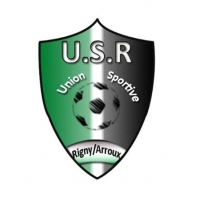 Compte-rendu de la réunion de comité directeur du 7 octobrePrésents : Gérard BONNOT, Noémi PREDAN, Alain SŒUR, Cédric BERAUD, Nathalie DUCROUX, Stéphanie SŒUR, Gérard AUGOYARD, Cédric BOIVIN, Frédéric BLONDEAU, Gérard FEVRE.Excusés : Amélie DUBRION, Jean-Philippe LOCTIN.A l’ordre du jourPROGRAMMEIl devrait être édité en cette fin de semaine, voire début de semaine prochaine. Le comité en profite pour élaborer le calendrier des manifestations : le 5 décembre, Noël de l’école de foot ; le 18 mai (à confirmer, week-end de Pentecôte), tournoi vétérans ; le 7 ou 14 juin, assemblée générale, date à confirmer en fonction de l’assemblée du district ; le 22 juin, pétanque ; le 6 juillet, méchoui. Par ailleurs, l’idée d’une manifestation supplémentaire est étudiée : pas simple, la nouvelle salle polyvalente ne devant pas être disponible avant la fin du 1er trimestre 2013.On compte quatre nouveaux annonceurs : Roger Vozinski, Pascal Forest, Restaurant l’Océane, Bar l’Escale.STADEAssurances : le montant annuel de l’assurance du bâtiment s’élèverait finalement à 254 €, la construction était considérée comme une extension, et non comme une dépendance.Homologation : la visite de Maurice Etay est prévue ce mercredi à 14 heures, en vue d’une classification du terrain principal en niveau 5. Alain Sœur et Gérard Fèvre seront présents.Travaux : ceux-ci ont repris il y a 15 jours avec le chantier du WC accessible aux personnes à mobilité réduite. Verrous, lampes, WC, enduit, rampe et parking handicapés seront installés ou réalisés d’ici le 31 décembre, date butoir de fin des travaux. Un contrôle des installations électrique sera réalisé par LR. Projet : l’idée d’un grillage sous la main courante est évoqué, notamment pour des raisons de sécurité. 350 mètres de grillage seraient nécessaires.JEUX DE MAILLOTSUne réception est prévue le 17 ou 24 octobre prochain, après la remise de deux nouveaux jeux de maillots pour les U11 et les seniors. Ils sont offerts par un cabinet de comptables.LOTOToutes les cartes n’ont pas encore été distribuées. Le tirage au sort aura lieu le lundi 10 décembre à l’Hôtel de la Poste, à Rigny.POINT SPORTIFSur le fonctionnement de l’école de football, Gérard Fèvre se félicite de l’apport de Florian Castro.U7 : le prochain plateau aura lieu à Rigny, le 20 octobre. Damien Mélicque en sera le responsable.U11 : trois plateaux ont déjà eu lieu, dont un à Rigny. Un second plateau aura lieu aux Varennes le 21 octobre. En raison d’un effectif large, une équipe U9 pourrait être engagée à la trêve.U13 : l’équipe reste une sévère défaite (16-0) à Paray.U15 : après des débuts difficiles, l’entente avec Neuvy a remporté son premier match contre le Groupement Arroux Mesvrin. Nicolas Chevalier a inscrit quatre buts.U18 : tout se passe bien, avec deux victoires contre des équipes à sa portée. Premier vrai test, samedi contre Bourbon. Une demande sera effectuée auprès du district pour décaler ce match à 16 heures, les U13 jouant en lever de rideau à 14 h 30.Seniors : interrogations pour l’équipe B qui, déjà trois fois cette saison, n’a pas réussi à tenir le score. L’équipe A reste sur un nul contre une bonne équipe de l’USBG.Infirmerie : Flavien Bay souffre d’une fracture du péroné ; Morgan Millier est touché au genou ; Giuseppe Lo Giudice a bien repris et devrait être aligné en équipe C ce dimanche.Mutation : Lilian Slonski a effectué une demande pour rejoindre le club à la trêve.INFORMATIONS DIVERSESGérard Bonnot informe de l’élection de Daniel Fonteniaud, à la présidence de la Ligue de Bourgogne.Gérard Bonnot informe du mail de remerciements du président du club de Châtenoy, pour l’accueil réservé lors du match de coupe de France.Une autorisation parentale sera demandée pour prévenir toute nécessité d’intervention médicale en cas de besoin, et pour la diffusion de photos sur nos supports de communication.Un bon d’achat de 157,50 € est toujours valable chez Sport 2000, partenaire du district du Pays Minier. Par ailleurs, les licenciés du club bénéficieront d’une réduction de 25 %, valable sur tout le magasin.